Please indicate which number you will be selecting and there could be more than one option to circle.  This will be a binding contract that you will follow the above statements between you the student and me the owner of Two Souls Yoga._____________________________________		______________________________Student Signature						Date_____________________________________		______________________________Studio Owner Signature					Date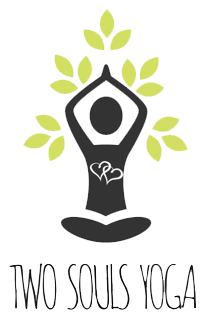 Two Souls Yoga469 Bouchard Street, Suite 219Sudbury, OntarioP3E 2K8705 522-6222nicole@twosoulsyoga.comwww.twosoulsyoga.comRefund PolicyUpon acceptance into the program, the applicant must pay a deposit of $ 200.00 to hold applicant’s place in the program. If applicant cancels before the start of the program, the applicant will forfeit $ 200.00 of the deposit and the remaining balance will not be refunded. Students are permitted to make monthly payments to their account over the 8 months while the student is in training.  All students must start payment plan options as soon as the teacher training program starts May 23, 2020.  All tuition must be paid before end date of December 6, 2020 in order to graduate and receive certification of 200h YTT.The program tuition fees are non-refundable. If a student must withdraw from the program for special circumstances, the program may give a partial refund to the student in the exercise of its discretion. The program will not give any refunds or credits after the training starts. The program reserves the right to cancel any training before it begins. In that case any payments applicants have made will be refunded in full. Tuition Payment Options:**  All payments can be made by credit, debit, e-transfer in studio for debit or online** Pay tuition in the full amount of $3500 including tax before or on the start date of May 23, 2020.   Pay a $200.00 deposit to hold your spot and remaining balance can be paid by monthly installments.Early bird special, student registers before February 15, 2020 and receives a $200.00 discount towards their remaining tuition.  Therefore student pays $3300.00 including tax.If student paid $200.00 deposit, monthly payments over 8 months would be $412.50.  This also entitles the student to increase that amount and pay extra money towards their tuition to pay off their tuition earlier.If student enrolled before February 15 with the early bird special of $200.00 off = $3300.00 plus paying $200.00 deposit would decrease their monthly payment plan to $387.50.Students are also encouraged to start their payment plan now before the YTT starts, this will decrease their monthly payment plan even more.$3500.00 - $200(early bird) - $200(deposit) = $310.00 over 10 months of payments$3500.00 - $200(early bird) - $200(deposit) = $344.44 over 9 months of payments$3500.00 - $200(deposit) = $330.00 over 10 months of payments$3500.00 - $200(deposit) = $366.67 over 9 months of payments